SENATE TO MEET AT 2:00 P.M. TODAY	NO.  8CALENDAROF THESENATEOF THESTATE OF SOUTH CAROLINAREGULAR SESSION BEGINNING TUESDAY, JANUARY 8, 2019_______________TUESDAY, JANUARY 22, 2019Tuesday, January 22, 2019JOINT ASSEMBLYWednesday, February 6, 2019 at 12:00 NoonS. 	14 -- Senators Rankin, Young, Sabb, Peeler, Alexander, Verdin and Scott:  A CONCURRENT RESOLUTION TO FIX NOON ON WEDNESDAY, FEBRUARY 6, 2019, AS THE TIME TO ELECT A SUCCESSOR TO A CERTAIN JUDGES OF THE COURT OF APPEALS; TO ELECT A SUCCESSOR TO A CERTAIN JUDGES OF THE CIRCUIT COURT; TO ELECT A SUCCESSOR TO A CERTAIN JUDGES OF THE FAMILY COURT; TO ELECT A SUCCESSOR TO A CERTAIN JUDGE OF THE ADMINISTRATIVE LAW COURT; AND AS THE DATE TO MEET IN JOINT SESSION FOR THE PURPOSE OF ELECTING A MEMBER TO THE BOARD OF TRUSTEES OF THE COLLEGE OF CHARLESTON; TO ELECT A MEMBER TO THE BOARD OF VISITORS OF THE CITADEL; TO ELECT A MEMBER TO THE BOARD OF TRUSTEES OF THE MEDICAL UNIVERSITY OF SOUTH CAROLINA; AND TO ELECT TWO AT-LARGE MEMBERS TO THE COMMISSION OF THE OLD EXCHANGE BUILDING. (Abbreviated Title)(Adopted--January 8, 2019)INVITATIONSTuesday, January 22, 2019 - 5:00-6:30 P.M.Members and Staff, Reception, The Palmetto Club, by the SOUTH CAROLINA CHAMBER OF COMMERCE(Accepted--January 8, 2019)Wednesday, January 23, 2019 - 8:00-10:00 A.M.Members, Breakfast, Blatt Building, Room 112, by the SC ASSOCIATION OF SPECIAL PURPOSE DISTRICTS(Accepted--January 8, 2019)Wednesday, January 23, 2019 - 12:00-2:00 P.M.Members, Luncheon, Blatt Building, Room 112, by the SOUTH CAROLINA CONSORTIUM FOR GIFTED EDUCATION(Accepted--January 8, 2019)Wednesday, January 23, 2019 - 5:00-7:00 P.M.Members and Staff, Reception, Capitol Center, 1201 Main Street, by the SOUTH CAROLINA BAR ASSOCIATION(Accepted--January 8, 2019)Thursday, January 24, 2019 - 8:00-10:00 A.M.Members and Staff, Breakfast, Blatt Building, Room 112, by the FORESTRY ASSOCIATION OF SOUTH CAROLINA(Accepted--January 8, 2019)Tuesday, January 29, 2019 - 5:00-7:00 P.M.Members, Reception, Palmetto Club, by the DESIGN CONSTRUCTION PARTNERSHIP(Accepted--January 8, 2019)Tuesday, January 29, 2019 - 6:00-8:00 P.M.Members and Staff, Reception, Columbia Museum of Art, 1515 Main Street, by the SOUTH CAROLINA TELECOMMUNICATIONS AND BROADBAND ASSOCIATION (Accepted--January 8, 2019)Wednesday, January 30, 2019 - 8:00-10:00 A.M.Members and Staff, Breakfast, Blatt Building, Room 112, by the SC EMERGENCY MEDICAL SERVICES ASSOCIATION(Accepted--January 8, 2019)Wednesday, January 30, 2019 - 12:00-2:00 P.M.Members, Luncheon, Blatt Building, Room 112, by the SOUTHERN ASSOCIATION OF COLLEGE ADMISSION COUNSELING (Accepted--January 8, 2019)Wednesday, January 30, 2019 - 6:00-8:00 P.M.Members and Staff, Reception, USC Alumni Center, by the UNIVERSITY OF SOUTH CAROLINA/MY ALUMNI ASSOCIATION(Accepted--January 8, 2019)Wednesday, January 30, 2019 - 5:00-7:00 P.M.Members and Staff, Reception, Columbia Metropolitan Convention Center, by the SOUTH CAROLINA GREEN INDUSTRY ASSOCIATION(Accepted--January 17, 2019)Thursday, January 31, 2019 - 8:00-10:00 A.M.Members and Staff, Breakfast, Blatt Building, Room 112, by the SOUTH CAROLINA COMMISSION FOR THE BLIND(Accepted--January 8, 2019)UNCONTESTED LOCALTHIRD READING BILLS.	335--Senator Massey:  A BILL TO AMEND ACT 516 OF 1976, RELATING TO THE ELECTION OF COMMISSIONERS OF THE BATH, LANGLEY, AND CLEARWATER WATER AND SEWER DISTRICTS IN AIKEN COUNTY, TO CHANGE THE COMMENCEMENT OF EACH COMMISSIONER’S OFFICE TO JANUARY FIRST IN THE YEAR FOLLOWING THE COMMISSIONER’S ELECTION AND TO CHANGE THE TERM EXPIRATION DATE TO DECEMBER 31 OF EACH EVEN-NUMBERED YEAR; AND TO AMEND ACT 1006 OF 1958, RELATING TO THE ELECTION OF COMMISSIONERS OF THE BATH, LANGLEY, AND CLEARWATER WATER AND SEWER DISTRICTS IN AIKEN COUNTY, TO CHANGE THE COMMENCEMENT OF EACH COMMISSIONER’S TERM TO JANUARY FIRST IN THE YEAR FOLLOWING THE COMMISSIONER’S ELECTION AND TO CHANGE THE TERM EXPIRATION DATE TO DECEMBER 31 OF EACH EVEN-NUMBERED YEAR, TO CHANGE THE ELECTION DATE FOR COMMISSIONERS TO THE FIRST TUESDAY AFTER THE FIRST MONDAY IN NOVEMBER, AND TO CHANGE THE FILING PROCEDURE FOR COMMISSION CANDIDATES TO REQUIRE THEM TO FILE AN INTENTION OF CANDIDACY WITH THE AIKEN COUNTY BOARD OF VOTER REGISTRATION AND ELECTIONS AND TO SET A FILING DEADLINE.(Without reference--January 8, 2019)(Read the second time--January 10, 2019)MOTION PERIODSTATEWIDE SECOND READING BILLSS.	327--Senator Shealy:  A BILL TO AMEND SECTION 1-25-60(A)(5)(b) OF THE 1976 CODE, RELATING TO THE STATE INTERAGENCY PLANNING AND EVALUATION ADVISORY COMMITTEE, TO REDESIGNATE THE GENERAL COMMITTEE AS THE FAMILY AND VETERANS’ SERVICES COMMITTEE.(Introduced--January 8, 2019)(Polled by Family and Veterans Services--January 10, 2019)(Favorable)S.	76--Senator Cromer:  A BILL TO AMEND SECTION 48-52-870, CODE OF LAWS OF SOUTH CAROLINA, 1976, RELATING TO THE ENERGY EFFICIENT MANUFACTURED HOMES INCENTIVE PROGRAM, SO AS TO EXTEND THE PROGRAM FIVE ADDITIONAL YEARS; AND TO AMEND SECTION 12-36-2110, RELATING TO THE MAXIMUM SALES TAX, SO AS TO MAKE A CONFORMING CHANGE.(Read the first time--January 8, 2019)(Reported by Committee on Finance--January 16, 2019)(Favorable)S.	94--Senator Campsen:  A BILL TO AMEND SECTION 24-21-710 OF THE 1976 CODE, RELATING TO FILM, VIDEOTAPE, OR OTHER ELECTRONIC INFORMATION THAT MAY BE CONSIDERED BY THE BOARD OF PROBATION, PAROLE, AND PARDON SERVICES IN PAROLE DETERMINATION, TO PROVIDE THAT THE VICTIM OF A CRIME’S IMMEDIATE FAMILY MAY SUBMIT FILM, VIDEOTAPE, OR WRITTEN OR OTHER ELECTRONIC INFORMATION, TO PROVIDE THAT ANY FILM, VIDEOTAPE, OR WRITTEN OR OTHER ELECTRONIC INFORMATION SUBMITTED BY THE VICTIM OR THE VICTIM’S IMMEDIATE FAMILY MUST BE RETAINED BY THE BOARD AND MUST BE SUBMITTED AT SUBSEQUENT PAROLE HEARINGS UNLESS THE SUBMITTING PERSON PROVIDES A WRITTEN STATEMENT DECLARING THAT THE INFORMATION NO LONGER REPRESENTS THE PRESENT POSITION OF THE PERSON, AND TO PROVIDE THAT FILM, VIDEOTAPE, OR WRITTEN OR OTHER ELECTRONIC INFORMATION SUBMITTED BY THE PROSECUTING SOLICITOR’S OFFICE OR THE PERSON WHOSE PAROLE IS BEING CONSIDERED MAY BE SUBMITTED AT SUBSEQUENT PAROLE HEARINGS EACH TIME THE SUBMITTING OFFICE OR PERSON PROVIDES A WRITTEN STATEMENT DECLARING THAT THE INFORMATION REPRESENTS THE PRESENT POSITION OF THE OFFICE OR PERSON; AND TO AMEND SECTION 30-4-40(a) OF THE 1976 CODE, RELATING TO MATTERS EXEMPT FROM DISCLOSURE, TO PROVIDE THAT A PUBLIC BODY MAY EXEMPT FROM DISCLOSURE FILM, VIDEOTAPE, OR WRITTEN OR OTHER ELECTRONIC INFORMATION SUBMITTED BY THE VICTIM OF A CRIME FOR WHICH A PRISONER HAS BEEN SENTENCED OR BY THE VICTIM’S IMMEDIATE FAMILY.(Read the first time--January 8, 2019)(Polled by Committee on Corrections and Penology--January 16, 2019)(Favorable)S.	108--Senator Massey:  A BILL TO AMEND SECTION 10-11-310 OF THE 1976 CODE, RELATING TO THE DEFINITION OF “CAPITOL GROUNDS,” TO DEFINE “CAPITOL GROUNDS” AS THAT AREA INWARD FROM THE VEHICULAR TRAVELED SURFACES OF GERVAIS, SUMTER, PENDLETON, AND ASSEMBLY STREETS IN THE CITY OF COLUMBIA.(Read the first time--January 8, 2019)(Reported by Committee on Finance--January 16, 2019)(Favorable)S.	207--Senator Young:  A BILL TO AMEND SECTION 12-43-220(c)(2) OF THE 1976 CODE, RELATING TO PROGRAMS AND UNIFORM ASSESSMENT RATIOS FOR COUNTY EQUALIZATION AND REASSESSMENT, TO PROVIDE THAT AN OWNER ELIGIBLE FOR AND RECEIVING THE SPECIAL ASSESSMENT PURSUANT TO SECTION 12-43-220(c) WHO IS RESIDING AT A NURSING HOME RETAINS THE SPECIAL ASSESSMENT RATIO OF FOUR PERCENT FOR AS LONG AS THE OWNER REMAINS IN THE NURSING HOME.(Read the first time--January 8, 2019)(Reported by Committee on Finance--January 16, 2019)(Favorable)S.	214--Senators Kimpson, Sheheen and Gregory:  A BILL TO AMEND THE CODE OF LAWS OF SOUTH CAROLINA, 1976, BY ADDING SECTION 12-36-71 SO AS TO DEFINE “MARKETPLACE FACILITATOR”; TO AMEND SECTIONS 12-36-70, 12-36-90, AND 12-36-130, ALL RELATING TO SALES TAX DEFINITIONS, SO AS TO FURTHER INFORM MARKETPLACE FACILITATORS OF THEIR REQUIREMENTS; AND TO AMEND SECTION 12-36-1340, RELATING TO THE COLLECTION OF SALES TAX BY RETAILERS, SO AS TO FURTHER INFORM MARKETPLACE FACILITATORS OF THEIR REQUIREMENTS.(Read the first time--January 8, 2019)(Reported by Committee on Finance--January 16, 2019)(Favorable)S.	217--Senators Kimpson, Campsen and Senn:  A BILL TO AMEND SECTIONS 6-1-530, 6-1-730, AND 6-4-10 OF THE 1976 CODE, ALL RELATING TO THE EXPENDITURE OF THE STATE ACCOMMODATIONS TAX, LOCAL HOSPITALITY TAX, AND LOCAL ACCOMMODATIONS TAX, RESPECTIVELY, TO ALLOW THE REVENUE TO BE EXPENDED FOR THE CONTROL AND REPAIR OF FLOODING AND DRAINAGE AT TOURISM-RELATED LANDS OR AREAS.(Read the first time--January 8, 2019)(Reported by Committee on Finance--January 16, 2019)(Favorable with amendments)S.	309--Senators Setzler, Campbell and Williams:  A BILL TO AMEND SECTION 12-6-3585, CODE OF LAWS OF SOUTH CAROLINA, 1976, RELATING TO THE INDUSTRY PARTNERSHIP FUND TAX CREDIT, SO AS TO INCREASE THE AGGREGATE ANNUAL CREDIT AMOUNT.(Read the first time--January 8, 2019)(Reported by Committee on Finance--January 16, 2019)(Favorable)S.	326--Senator Massey:  A JOINT RESOLUTION TO DIRECT THE STATE LAW ENFORCEMENT DIVISION TO DISTRIBUTE TWO HUNDRED FIFTY THOUSAND DOLLARS TO THE SOUTH CAROLINA STATE FIREFIGHTERS ASSOCIATION TO PROVIDE FOR POST TRAUMATIC STRESS DISORDER INSURANCE AND PROGRAMS.(Read the first time--January 8, 2019)(Reported by Committee on Finance--January 16, 2019)(Favorable)S.	333--Senator M.B. Matthews:  A BILL TO AMEND ARTICLE 5, CHAPTER 21, TITLE 24 OF THE 1976 CODE, RELATING TO PROBATION, BY ADDING SECTION 24-21-435, TO PROVIDE THAT PROBATION OFFICERS, COURT PERSONNEL, COUNTY AND MUNICIPAL PERSONNEL, PUBLIC OFFICIALS, AND PRIVATE VOLUNTEERS WHO PARTICIPATE IN COMMUNITY SERVICE PROGRAMS IN WHICH A PROBATIONER IS COMPLETING COMMUNITY SERVICE AS A CONDITION OF PROBATION ARE NOT LIABLE FOR CIVIL DAMAGES UNLESS AN INJURY OR DAMAGES RESULT FROM THE GROSS NEGLIGENCE, RECKLESSNESS, OR INTENTIONAL MISCONDUCT OF SUCH PERSON.(Read the first time--January 8, 2019)(Recalled from Committee on Judiciary--January 10, 2019)(Committed to Committee on Corrections and Penology--January 10, 2019)(Polled by Committee on Corrections and Penology--January 16, 2019)(Favorable)S.	16--Senator Rankin:  A BILL TO AMEND SECTION 40-43-86(P) OF THE 1976 CODE, RELATING TO EMERGENCY REFILLS OF PRESCRIPTIONS BY PHARMACISTS, TO INCREASE THE AMOUNT OF A PRESCRIPTION THAT MAY BE REFILLED WHEN AUTHORIZATION FROM THE PRESCRIBER IS NOT OBTAINABLE FROM A TEN-DAY SUPPLY TO A THIRTY-DAY SUPPLY, AND TO PROVIDE CONDITIONS.(Read the first time--January 8, 2019)(Reported by Committee on Medical Affairs--January 17, 2019)(Favorable with amendments)S.	205--Senator Young:  A BILL TO AMEND SECTION 44-36-320 OF THE 1976 CODE, RELATING TO THE DUTIES OF THE ALZHEIMER’S DISEASE AND RELATED DISORDERS RESOURCE COORDINATION CENTER, TO PROVIDE FOR AN ADDITIONAL DUTY TO FACILITATE AND COORDINATE EARLY DETECTION EDUCATIONAL INITIATIVES FOR HEALTH CARE PROVIDERS.(Read the first time--January 8, 2019)(Reported by Committee on Medical Affairs--January 17, 2019)(Favorable)CONCURRENT RESOLUTIONS.	169--Senator Hembree:  A CONCURRENT RESOLUTION TO URGE THE FEDERAL GOVERNMENT TO WORK EXPEDITIOUSLY TO REMOVE BARRIERS TO CONDUCTING RESEARCH ON THE USE OF CANNABIS TO TREAT MEDICAL CONDITIONS AND ILLNESSES.(Introduced--January 8, 2019)(Reported by Committee on Medical Affairs--January 17, 2019)(Favorable)SENATE CALENDAR INDEXS. 14	1S. 16	8S. 76	4S. 94	5S. 108	6S. 169	9S. 205	8S. 207	6S. 214	6S. 217	7S. 309	7S. 326	7S. 327	4S. 333	7S. 335	3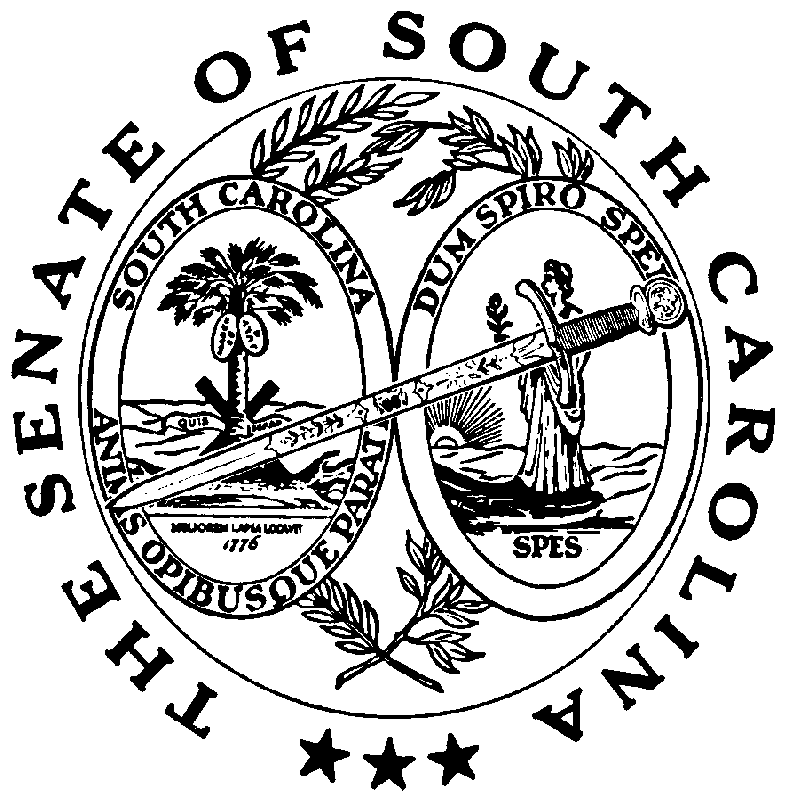 